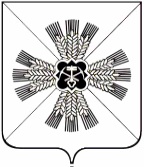 КЕМЕРОВСКАЯ ОБЛАСТЬАДМИНИСТРАЦИЯ ПРОМЫШЛЕННОВСКОГО МУНИЦИПАЛЬНОГО РАЙОНАПОСТАНОВЛЕНИЕот «24» октября 2017г.  № 1193-Ппгт. ПромышленнаяО внесении изменений в постановление администрации Промышленновского муниципального района от 12.01.2017 № 6-П «Об утверждении  административного регламента предоставления муниципальной услуги «Признание граждан малоимущими в целях постановки на учет для предоставления жилых помещений по договорам социального найма» 	В    соответствии    с   Законом   Кемеровской   области   от    24.07.2017№ 69-ОЗ «О внесении изменений в Закон Кемеровской области «О порядке предоставления жилых помещений специализированного жилищного фонда Кемеровской области» и в статью 2 Закона Кемеровской области от 10.06.2005 № 65-ОЗ «О порядке признания органами местного самоуправления граждан малоимущими»,  постановлением администрации Промышленновского муниципального района от 19.09.2011 № 1182-П «Об утверждении порядка разработки  и утверждения административных регламентов оказания муниципальных услуг»: 1. Внести в постановление администрации Промышленновского муниципального района от 12.01.2017 № 6-П «Об утверждении административного регламента предоставления муниципальной услуги  «Признание граждан малоимущими в целях постановки на учет для предоставления жилых помещений по договорам социального найма» (далее – административный регламент)» следующие изменения:1.1.  подпункт 1) пункта 2.6.1.2. административного регламента  изложить в следующей редакции:«1) Выписка из Единого государственного реестра недвижимости об основных характеристиках и зарегистрированных правах на объект недвижимости или документ, подтверждающий ранее осуществленный государственный учет объектов недвижимости или государственную регистрацию права на них либо устанавливающих или подтверждающих право на них, выданных соответствующими органами государственной власти, органами местного самоуправления либо органами или организациями по государственному техническому учету и (или) технической инвентаризации (в случае отсутствия в Едином государственном реестре недвижимости сведений о ранее учтенных имеющихся у гражданина и членов его семьи, жилых помещениях)».	2. Настоящее постановление подлежит обнародованию на официальном сайте администрации Промышленновского муниципального района3. Контроль за исполнением настоящего постановления возложить на заместителя     главы     Промышленновского     муниципального   района  С.А. Федарюк. 4.  Постановление вступает в силу со дня подписания.Исп. О.В. КоровинаТел: 7-43-83ГлаваПромышленновского муниципального района          Д.П. Ильин